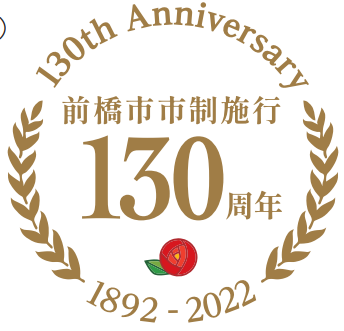 　前橋市市制施行1３０周年記念　令和４年度 前橋市民スポーツ祭 第４９回前橋オリエンテーリング大会 開催要項期　　　日 ：　令和４年１１月６日（日）小雨決行　　　　　　　　　・受付　９時３０分～１０時３０分　　　　競技開始予定　１０時４５分集合場所 ：　「大室公園」管理事務所前　（無料駐車場に駐車可）（大室公園（前橋市西大室町2545）南駐車東側）　　　　　　 　交通　車→北関東自動車道　波志江スマートＩ．Ｃから１０分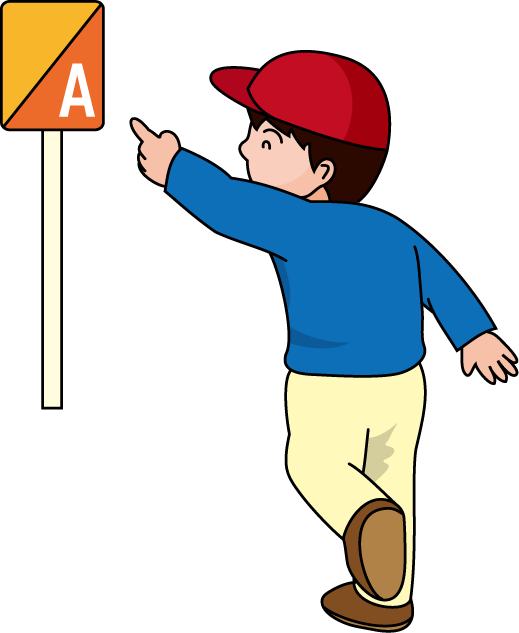 主　　　催 ：前橋市・前橋市教育委員会・(一財)前橋市スポーツ協会主　　　管 ：前橋オリエンテーリングクラブ後　　　援 ：群馬県オリエンテーリング協会参加資格 ：性別・年齢を問わず参加できます。（市外の方も大歓迎）競技方法 ：☆グループ→スコアＯＬ（決められた時間(６０分)内に多くの目印を探し得点で順位を決める）　　★個人→ポイントＯＬ（指定された順にできるだけ速く回りゴールする）距離はクラス分け表参照クラス分け、参加料 ：申込・問合せ ：　371-0048　前橋市田口町1157　萩原英隆　TEL、FAX　027-232-8304ハガキ、FAX、メール(hidero24◆peach.ocn.ne.jp）（◆を＠に変更して送信してください）にて、別紙「申込書」様式（内容）にて申し込みください。（申込期間） ：１０月１日（土）～１０月２５日(火)　※当日参加も可ですが、保険申込み時に参加者氏名を登録するため、傷害保険の対象外の上、割高ですので事前申込をお勧めします。使用地図 ：　「大室公園」縮尺＝１/４，０００　通行可能度＝４段階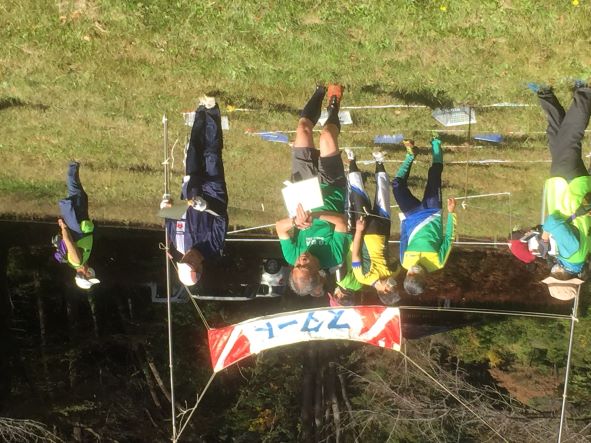 表 彰 ：　各クラスとも、１～３位までを表彰します。日 程 ：　受　付　　９時３０分～１０時３０分（参加費支払い、健康状態申告書提出）　　　　　　開会式   実施しません。　　　　　　スタート　　（１０時４５分以降順次スタート）　　　　　　閉会式　　　実施しません　表彰状は郵送します。　　　　　　ゴール閉鎖　１３時３０分予定		連絡・注意事項など ：・コロナウイルス感染予防を心がけてください。大会当日、検温をして発熱や風邪症状がある場合は、参加をお控えください。　別紙健康状態申告書の提出をお願いします。　公園内のため、競技中もマスクの着用をお願いします。・自分やグループの健康・安全確保には十分注意してください。（主催者は、最小限の傷害保険（当日申込者は対象外）に入っていますが、本大会とは別に独自の加入をお勧めします。）・初めての参加の方に、「やり方の説明」の時間を設けます。・運動のできる服装で参加し、時計・雨具は各自で持参してください。・コンパス(方位磁石)は無償貸し出します。ただし、紛失、破損の際は実費弁償（2,000円）となります。・貸し出したＳＩカード紛失、破損の際は実費弁償（8,000円）となります。・自然保護や環境美化をこころがけ、ゴミの持ち帰りにご協力してください。・個人に参加の方：一般の方も利用する公園です。接触事故に十分に注意してください。（第三者に与えた損害は個人の責任です。）　　　　　　　　　　　　　　　　　　　　　　　　　　　　　　　　その他 ：　コロナウイルス感染状況によっては、開催を中止することがあります。　　　　　　　　当日持参　区分     クラス分け     クラス分け参加費＜当日受付で支払い＞グループ男子組中学生以上の男子・事前申込　市民、学生グループ：３００円／人市外：５００円／人＊当日申込 市民，学生グループ：５００円／人市外：７００円／人未就学者は無料グループ女子組中学生以上の女子・事前申込　市民、学生グループ：３００円／人市外：５００円／人＊当日申込 市民，学生グループ：５００円／人市外：７００円／人未就学者は無料グループ混合組中学生以上の男女・事前申込　市民、学生グループ：３００円／人市外：５００円／人＊当日申込 市民，学生グループ：５００円／人市外：７００円／人未就学者は無料グループ少年組小学生（10才以上を一人含む）・事前申込　市民、学生グループ：３００円／人市外：５００円／人＊当日申込 市民，学生グループ：５００円／人市外：７００円／人未就学者は無料グループ家族組家　族・事前申込　市民、学生グループ：３００円／人市外：５００円／人＊当日申込 市民，学生グループ：５００円／人市外：７００円／人未就学者は無料個　人男子Ａ経験者(L=4㎞)　・事前申込１，５００円（市民１，０００円）＊当日申込２，０００円（市民１，５００円）・事前申込者のみ自己所有ＳＩカード持参可　（参加料３００円引き）　＊事前申込時にカード№の記入が必要です。個　人女子Ａ経験者(L=4㎞）・事前申込１，５００円（市民１，０００円）＊当日申込２，０００円（市民１，５００円）・事前申込者のみ自己所有ＳＩカード持参可　（参加料３００円引き）　＊事前申込時にカード№の記入が必要です。個　人男子Ｂ初心者(L=2㎞）　・事前申込１，５００円（市民１，０００円）＊当日申込２，０００円（市民１，５００円）・事前申込者のみ自己所有ＳＩカード持参可　（参加料３００円引き）　＊事前申込時にカード№の記入が必要です。個　人女子Ｂ初心者(L=2㎞）・事前申込１，５００円（市民１，０００円）＊当日申込２，０００円（市民１，５００円）・事前申込者のみ自己所有ＳＩカード持参可　（参加料３００円引き）　＊事前申込時にカード№の記入が必要です。個　人壮　年壮年（５０才以上の男女）(L=3㎞）・事前申込１，５００円（市民１，０００円）＊当日申込２，０００円（市民１，５００円）・事前申込者のみ自己所有ＳＩカード持参可　（参加料３００円引き）　＊事前申込時にカード№の記入が必要です。